Zatvor (opstipacija, konstipacija) je stanje u kojem osoba ima neugodno ili retko pražnjenje creva. Takva osoba ima tvrdu stolicu koja teško prolazi, a i osećaj da se rektum nije u potpunosti ispraznio. Opstipacija je čest funkcionalni poremećaj i obično se odnosi na otežano i retko pražnjenje  creva sa utiskom nepotpune ispražnjenosti. Poznato  je da  oko  27%  stanovništva  ima problem s  opstipacijom  koja  se  češće  javlja  kod  žena i  starije  populacije.  Iako  retko  prouzrukuje  komplikacije,  opstipacija  značajno  utiče  na  kvalitet života.Mogući  uzroci  opstipacije  su  nedovoljan  unos  dijetnih  vlakana,  lekovi  (opioidi),  bolesti  GIT-a (iritabilni  sindrom creva, divertikulitis, tumori),  hormonski  poremećaji (hipotireoidizam, dijabetes, hiperkalcijemija), neurogene ili sistemske bolesti. Međutim, kod većine pacijenata  uzrok  opstipacije  može  ostati  nepoznat. Prema Roma III kriterijumima za  postavljanje   dijagnoze  opstipacije,  opstipacija se definiše kao postojanje  najmanje dva od sledećih  nekoliko simptoma: manje od  tri  pražnjenja  nedeljno, osećaj  anorektalne  opstrukcije/blokade, osećaj  nepotpune defekacije, suva ili tvrda stolica, pokušaji  regulisanja defekacije  na  različite  načine,  pri čemu se simptomi javljaju tokom tri meseca, a prvi simptomi su uočeni 6 meseci pre  postavljanja  dijagnoze .   Postoji akutni i hronični zatvor. Ovaj zadnji može trajati mesecima i godinama. Zatvor može za posledicu imati oboljenja debelog creva usled koncentrisanja toksina iz fecesa.Razlozi nastanka opstipacije mogu biti:promena ishrane,neadekvatna ishrana (moderna ishrana industrijskim, rafinisanim namirnicama bez sadržaja prirodnih nevarljivih vlakana),fizička neaktivnost,lekovi (antacidi, soli bizmuta, gvožđa, antihipertenzivi, narkotici, sedativi…),poremećaju štitnjače,hiperkalcijemija, ostali razlozi.Opstipacija se može podeliti na običnu - u kojoj ne postoji jasan uzrok, i sekundarnu - koja nastaje kao posledica niza bolesnih stanja.Jedan od oblika hroničnog zatvora je tzv. “staračka tromost debelog creva” od koje pati veliki broj osoba starije dobi, a uzrok je degenerativne prirode – debelo crevo počinje sve slabije reagovati na nadražaje. Uzimanje laksativa u tom slučaju može samo otežati stanje. Za lečenje zatvora (akutnog) koristimo laksative. Laksative takođe koristimo i kod priprema pacijenta za dijagnostičke ili operacione zahvate, a i u slučaju trovanja kada treba što hitnije isprazniti digestivni trakt. Razlikujemo grupe u zavisnosti od mehanizmu delovanja.Ključ  za  lečenje opstipacije je promena načina ishrane odnosno primena namirnica bogatih  vlaknima: voća, povrća, cerealija, kao i uzimanje veće količine tečnosti (4-6  čaša  vode  tokom  jutarnjih časova) i povećana fizička aktivnost. Ukoliko  primena nefarmakoloških mera nakon mesec dana ne dovede do željenih rezultata, treba primeniti lekove sa laksativnim dejstvom.Laksativi su lekovi koji se primenjuju u lečenju opstipacije i konstipacije (tvrde, male i suve stolice, uz otežano pražnjenje creva i osećaj nepotpunog pražnjenja.Mnogi ljudi pogrešno veruju da je svakodnevna defekacija neophodna. Osobama koje se žale na opstipaciju potrebno je objasniti da se učestalost pražnjenja creva i volumen stolice znatno razlikuju i kod zdravih osoba (od 1-2x na dan do 1-2x nedeljno). Zbog toga je teško definisati normalnu učestalost pražnjenja i normalnu količinu stolice, a upravo to je razlog da ljudi prekomerno primenjuju laksative. Opstipacija je vrlo česta pojava u svim starosnim grupama,                a najčešće se ipak javlja kod starijih ljudi. Kod njih je uobičajeno nagomilavanje fekalnih masa koje mogu nastati zbog zatvora. Starenjem se rektalni kapacitet povećava, a crevni motilitet smanjuje (posebno kod ležećih pacijenata). Zatvor je često uzrokovan i neadekvatnom ishranom (nedovoljno vlakana i tečnosti).Opšta pravila lečenja opstipacije:1. opstipaciju je bolje lečiti povećanjem volumena i smanjenjem viskoznosti stolice nego povećanjem motiliteta creva.2. u slučaju da postoje indikacije za primenu laksativa, treba preporučiti najblaži mogući lek. Prvo se prepručuju dijeta s nerastvorljivim vlaknima, unos tečnosti i podstiče se na telesnu aktivnost. Preporučuje se i gusta hrana te povećani unos prebiotika i probiotika.Laksativi kao grupa lekova, uopšteno se primenjuju previše i prečesto, naročito u samolečenju. Njihova stalna primena sprečava uspostavljanje normalnog ritma stolice. Navika na sredstva za čišćenje obično se razvija dužom upotrebom nakon trudnoće ili bolesti. Bolesnicima treba naglasiti da prekid uzimanja laksativa nakon nekoliko nedelja primjene neizbežno prati opstipacija tokom nekoliko dana. Za to vreme nakupljaju se fekalne mase koje ponovo pokreću fiziološki mehanizam defekacije. Zavisnost od laksativa inicijalno je samo psihička, ali se vremenom može razviti i prava fizička zavisnost.Potreban je pojačan oprez primene laksativa kod pacijenata s zapaljenskim bolestima creva. Deca ne smeju uzimati laksative bez pregleda lekara. Laksativi su kontraindikovani kod ileusa, intestinalane opstrukcije, akutnog abdominalnog bola, mučnine i nejasnog bola u trbuhu.Nuspojave laksativa su retke ako se oni primenjuju kratko (manje od nedelju dana), a najčešće nuspojave kod dužeg uzimanja su proliv, gubitak elektrolita i dehidracija.U zavisnosti od načina delovanja, biljne droge koje se koriste u terapiji opstipacije mogu se podeliti u tri grupe: zapreminski, osmotski i stimulativni laksativi.Zapreminski laksativi Zapreminski laksativi (hidrofilni koloidi i vlakna) povećavaju volumen čvrstih ostataka koji se ne mogu apsorbovati, te tako stimulišu peristaltiku. Te tmaterije u crevima bubre, pa nastaje sluz koja omekšava stolicu i povećava njen ukupan volumen. U tu grupu spadaju: mekinje, psilijum, laneno seme, metil i karboksimetil celuloza. se koriste najduže 3 dana i ne uzimaju se neposredno pred spavanje. Lan je izuzetno koristan kod opstipacije jer sadrži nekoliko vrsta vlakana. Preporučuje se uzimanje mlevenih semenki lana (ako se ne samelju, izlaze iz organizma nesvarene) s većom količinom vode, uz svaki obrok. Bubrenjem nesvarljivih sluzi podstiče se peristaltika. Tokom  primene  semena  lana  mogu  se  javiti  neželjene  reakcije  kao  što  su  meteorizam  i  reakcije  preosetljivosti  (retko  uključuju  i  anafilaksu).  Moguće neželjene  reakcije  tokom  primene  semena  i  semenjače  ispagule  i  semena  psiliuma  su  flatulencija, abdominalna distenzija, opstrukcija (ukoliko se ne koristi dovoljna količina vode) i reakcije preosetljivosti.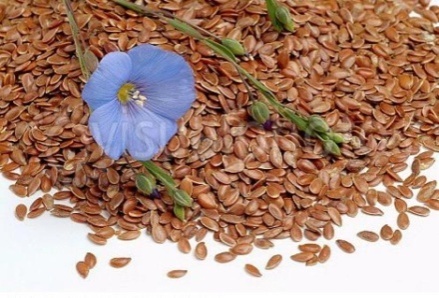 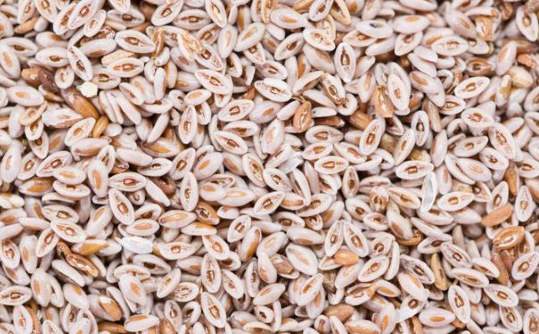 Psilijum (Psyllium) je biljka poznata kao i indijska bokvica i koristise kao blagi laksativ.  Ta biljka ima puno sluzi koja u dodiru s vodom buja i povećava volumen crevnog sadržaja.                  Uz korištenje psiliuma potrebno je uzimati povećanu količinu vode.Agar  i  tragakanta  se  takođe  mogu  koristiti  kao  blagi  laksativi.  Aktivni  sastojci  ovih droga su heteropolisaharidi koji u crevima, u dodiru sa vodom bubre i na taj način povećavaju  svoju  zapreminu,  koja  rasteže  creva  i  prouzrokuje  peristaltiku.  U  terapiji opstipacije primenjuju se 1-2 kafene kašičice agara u prahu sa nekom tečnošću ili  voćem  pre  obroka, 1-3  puta  dnevno.  Tragakanta  se  danas  retko  koristi  u  terapiji  opstipacije  (jedna  kafena  kašičica  granula,  oko                3  g,  doda  se  u  250-300  ml  tečnosti  i  popije). I kod ovih droga je neophodan unos dovoljne količine tečnosti da ne bi došlo do opstrukcije u gastrointestinalnom traktu.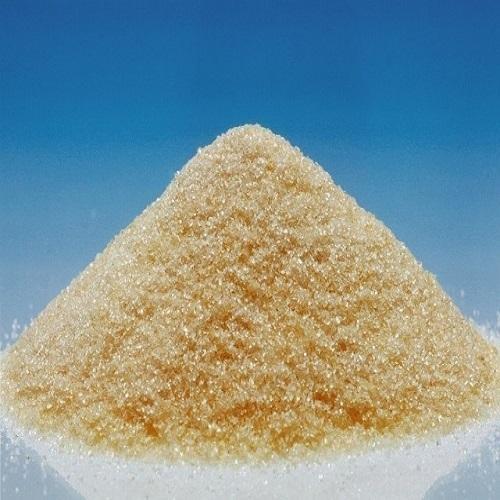 Mekinje su jedan od najčešćih proizvoda koji se primenjuje u terapiji opstipacije. Koristi se deo ploda pšenice (Triticum aestivum L, Poaceae) i drugih žitarica koji čine semenjačasa   oplodnicom semena i spoljašnji sloj endosperma. Mekinje sadrže polisaharide, 10%  heteroglikana (arabinoksilan u izvesnoj  meri  rastvorljiv u vodi), 15-20% skroba, 30% celuloze, 2% masnog ulja i lignine. Dnevna doza u terapiji opstipacije je  15-40  grama  droge,  1-2  puta  dnevno.  Preporučuje  se  primena  uz  obrok  i  sa  dosta  tečnosti.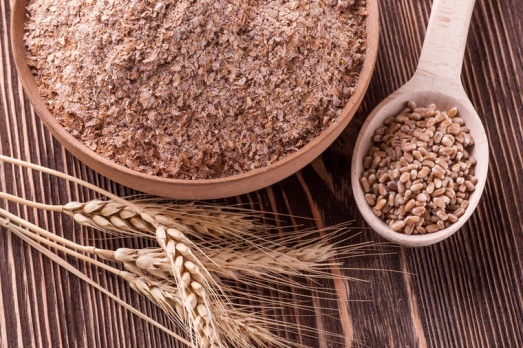 Primena pomenutih zapreminskih laksativa je kontraindikovana kod pacijenata sa iznenadnim promenama u defekaciji koja trajeviše od 2 nedelje, nedijagnostifikovanim rektalnim krvarenjem i kod pacijenata kod kojih ne dolazi do defekacije nakon primene laksativa, kao i  kod  pacijenata  koji  boluju od opstrukcija  u  GIT-u  sa  bolestima  ezofagusa,  kardije  ili  kod  kojih je prisutna blokada creva (ileus),  paraliza creva i megakolon; kod osoba sa poteškoćama  u  gutanju  ili  bilo  kakvim problemom u ždrelu. Primena  je  kontraindikovana  i  kod  osoba  kod  kojih  postoji  preosetljivost  na  sastojke.Za  razliku od semena lana čija se primena  ne  preporučuje tokom  trudnoće i dojenja, ostale droge koje deluju kao zapreminski laksativi se mogu primenjivati  ukoliko je primena laksativnih lekova neophodna. Zapreminski laksativise preporučuju pre drugih  sredstava, ukoliko  promena  načina  ishrane ne  dovede do poboljšanja zdravstvenog stanja.Osmotski laksativi Osmotski laksativi su rastvorljivi u vodi, ali se ne resorbuju, već ostaju u crevima i  zadržavaju  vodu  osmotskim  mehanizmom.  Putem  osmoze  omogućavaju  povećanje zapremine  crevnog  soka,  što  dovodi  do  ubrzane  pasaže  kroz  tanko  crevo,  pa  u  kolon  dospeva  voluminozniji  sadržaj.  Usled  rastezanja  zida  kolona,  defekacija  nastaje  sat  vremena  posle  uzimanja  laksativa.U  ovu  grupu  laksativa spadaju magnezijum  sulfat, magnezijum  hidroksid, magnezijum  citrat,  natrijum  sulfat  i  natrijum  fosfat;  šećeri  koji  se ne resorbuju (manitol i sorbitol), ali se razlažu u kolonu do masnih kiselina kratkog lanca (limunska, sirćetna i buterna) koje stimulišu  peristaltiku i utiču  na  osmotsko  zadržavanje vode. Soli magnezija su korisne za brzo pražnjenje crijeva,a primjenjuju se uglavnom po preproruci liječnika kod dijagnostičkih pretraga.Manitol se nalazi u talusu algi i mani (Manna), dok se sorbitol nalazi u plodovima raznog voća (jabuke, kruške, šljive, kajsije, višnje) i u plodu jarebike. Manitol se u gastrointestinalnom traktu ne resorbuje, dospeva  u  kolon  nepromenjen  gde  se  i  najvećim  delom  cepa  u  kratkolančane  kiseline.  Ove  kiseline  vezuju  vodu  osmotskim  putem,  povećavaju  sadržaj  creva  i  stimulišu  crevnu  peristaltiku.Voćne  kiseline, odnosno droge koje ih sadrže (Mori nigri fructus-plod crnog  duda, Fici  fructus-plod smokve, Tamarindi fructus-plod tamarindusa), deluju blago laksantno, pa se koriste kao  sredstva  za  otklanjanje i sprečavanje  nastanka  hroničnih opstipacija.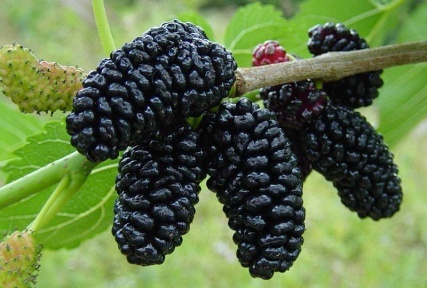 Plod crnog duda može da se koristi kao sprašena  droga, u obliku soka ili sirupa. Sadrži voćne kiseline (1,9%) jabučnu i limunsku; saharozu  (10%) i pektine. Prosečna dnevna  doza je 2-4 ml sirupa. Koristi se tradicionalno kod opstipacije, ali nema eksperimentalnih  dokaza koji potvrđuju laksantni efekat. Takođe, plod  smokve ostvaruje blago  laksantno  dejstvo  zahvaljujući  prisustvu voćnih kiselina (limunska i jabučna kiselina), sluzima, pektinima i šećerima (oko 50% monosaharida/oligosaharida delimično  transformisanih  u  invertni  šećer). Usled blagog laksantnog dejstva najčešće se plodovi smokve kombinuju sa jačim i delotvornijim drogama kao što je list sene.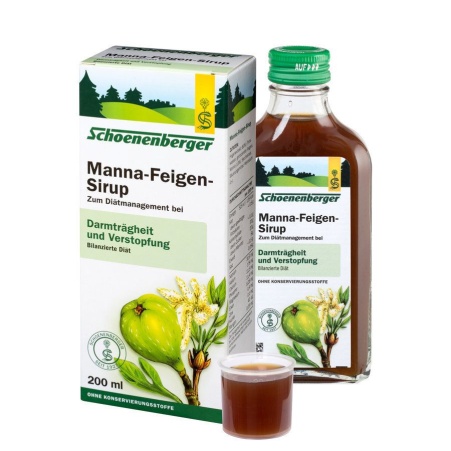 Manna, na vazduhu osušen sok, dobijen zasecanjem kore stabla i grana  gajenog  crnog  jasena (Fraxinus ornus L., Oleaceae) sadrži 70-90% manitol i oligosaharide (maninotriozu, manotetrozu). Kao  laksativ  koristi  se  sprašena droga, ili  drugi  lekoviti  proizvodi. Dnevna  doza  za  odrasle  je  20-30  g,  a  za  decu  2-16  g.  Mana  je  posebno pogodna  za  terapiju  opstipacije  kod  dece,  jer je slatkog ukusa i ne  nadražuje  želudac. Primenjuje se u obliku sirupa, tako što se određena količina mane doda u šećerni sirup. Spada u grupu blagih  laksativa, pa se može  koristi kao laksativ i  kod  postojećih hemoroida  ili  analnih fisura. Mana se može koristiti kao osmotski laksativ tek nakon  konsultacije  sa  lekarom. Ne sme se primenjivati ukoliko postoji  intestinalna opstrukcija. Od neželjenih reakcija moguća je pojava reakcije preosetljivosti, mučnine i nadutosti.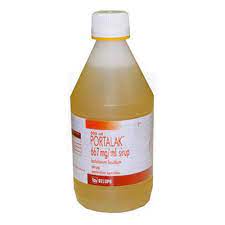 Laktuloza je sintetski disaharid fruktoze i galaktoze, analog laktoze koji se u debelom crevu delovanjem crevnih bakterija razgrađuje na niskomolekularne organske kiseline. Te kiseline izazivaju lokalno hiperosmotsko dejstvo, pa tako povećavaju obim fekalnih masa, stimulišu peristaltiku i pražnjenje creva. Obično je potrebno 24-48 sati da laktuloza počne delovati, jer je dejstvo moguće tek nakon razgradnje u debelom crevu.Laktuloza takođe pokazuje prebiotsko dejstvo. Naime, ona stimuliše rast i zaštitnu aktivnost fiziološke flore creva (npr. bifidobakterije, laktobacili).Uz sve osmotske laksative preproučuje se piti povećana količina vode. Laktulozu mogu primenjivati deca i trudnice, a oprez je potreban kod dijabetičara. Takođe se može primeniti za omekšavanje stolice u slučaju hemoroida, operativnog zahvata na debelom crevu i sl. Doziranje treba individualno prilagoditi unutar preporučenih doza kako bi se postigle 1-2 mekane stolice na dan. U slučaju  proliva, dozu treba smanjiti ili prekinuti primenu leka.Laktuloza se može popiti nerazređena ili se može razrediti s vodom, ili voćnim sokom.                   Može se primeniti nezavisno od obroka, ili se može uzimati s jogurtom, žitaricama i sl. Najčešće  se uzima jednom dnevno (npr. ujutro uz doručak). Laksativno dejstvo može nastupiti već                  2 sata nakon primene, ali je obično potrebno 24-48 sati da lek počne delovati. Ne preporučuje se laktulozu uzimati u toku dva sata od unošenja nekog drugog leka. Naime, pri istovremenoj primeni, laktuloza može inaktivisati lekove čijem oslobađanju u debelom crevu ne pogoduje kiseli medijum (npr. mesalazin). Primena veće doze laktuloze može rezultovati pojačanim gubitkom kalijuma što je potrebno uzeti u obzir pri istovremenoj primjeni laktuloze s drugim lekovima koji takođe izazivaju gubitak kalijuma (npr. tiazidski diuretici, kortikosteroidi, karbenoksolon ili amfotericin), jer se pritom može povećati rizik od toksičnog dejstva srčanih glikozida. Cvet  hibiskusa, Hibisci  flos,  sadrži  sluzi  (ramnogalakturonan,  arabinogalaktan  i  arabinan),   antocijane, 15-30% voćnih kiselina  i  to  specifični   (+)-lakton  alo-hidroksilimunske kiseline  („hibiscus“ kiselina), jabučnu kiselinu i vinsku kiselinu. Primenjuje se kao infuz, koji se priprema prelivanjem 1,5 g sprašene ili usitnjene droge ključalom vodom i ostavi da stoji 5-10 minuta. Pogodan je za dugotrajnu primenu u voćnim čajevima, posebno u kombinaciji  sa  šipurkom i  jabukom.  S  obzirom  da  sadrži i voćne kiseline, može se pretpostaviti da jedan deo laksantnog efekta ostvaruje i osmotskim mehanizmom.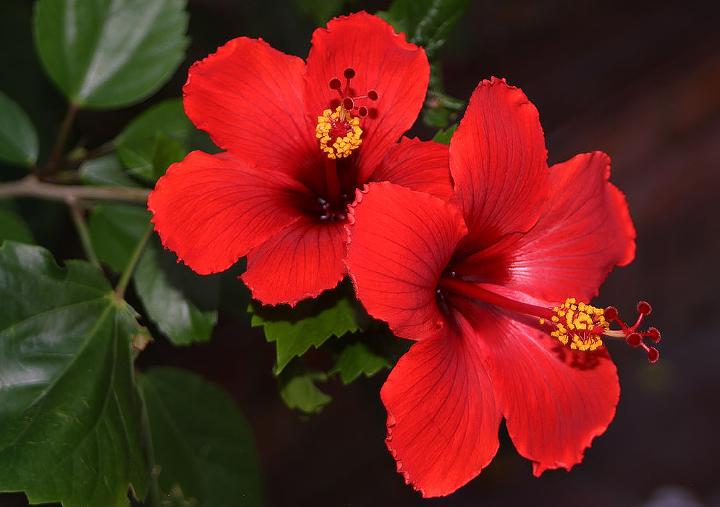 Klizeći laksativi ili lubrikansiPrimjeri omekšivača stolice su parafinsko ulje i diocitil natrijev sulfosukcinat. Oni potpomažu defekaciju omekšavanjem i/ili podmazivanjem fecesa da bi olakšali njegov prolaz kroz gastrointestinalni trakt. Ta vrsta laksansa nije pogodna za dugotrajnu primenu.Stimulativni laksativiStimulativni laksativi su preparati antrahinonskih droga i sintetski  preparati  (bisakodil, natrijum pikosulfat) koji stimulišu kolon, odnosno Auerbahov pleksus u zidu creva i na taj  način  ubrzavaju  crevnu  peristaltiku  i  evakuaciju  crevnog  sadržaja.  Tačno delovanje stimulativnih laksativa nije u potpunosti poznato. Zna se da deluju stimulacijom propulzije creva lokalnom iritacijom sluzokože ili nadražavanjem nervnih završetaka glatkih mišića creva. Deluju i povećanjem koncentracije cAMP-a u endotelu creva čime dovode do povećanja lučenja vode i elektrolita u lumen. Efekat na motilitet ostvaruju direktnom   stimulacijom neurona u zidu kolona i verovatno  preko  prostaglandina. U  grupu  stimulativnih  biljnih laksativa spadaju sledeće  droge: Sennae folium (list  sene), Frangulae cortex (kora  krušine), Rhamni purshianae  cortex  (kora kaskare), Rhamni  cathartici  fructus  (plod pasdrena), Aloe (aloja), Rhei rhizoma (rizom kineskom reuma). Koriste se standardizovane droge ili standardizovani suvi ekstrakti u dozama  koje  odgovaraju  10-30  mg  hidroksiantracenskih  derivata  dnevno,  najduže  1-2  nedelje,  2-3  puta  nedeljno.  Laksantni  efekat  ovih  droga  i  njihovih  suvih  ekstrakata  je  potvrđen  u  kliničkim  studijama.  Efekat  se  ostvaruje  nakon               8-12  h,  zato  se  primenjuju  uveče  da  bi  im  delovanje  nastupilo  sutradan  ujutru.Antrahinonske  droge i njhovi preparati se kao  laksativi koriste  samo kod  akutne  opstipacije.  Dugotrajna  primena može da prouzrukuje gubitak prirodnog refleksa defekacije i takozvanu „lenjost creva“, kao i gubitak elektrolita, što može dovesti do ispoljavanja ozbiljnijih neželjenih efekata. Lekoviti  proizvodi  na  bazi  droga  sa  antrahinonima  nisu  namenjeni  deci  mlađoj  od  12  godina.Upotreba stimulativnih laksativa je kontraindikovana kod različitih  oblika  opstrukcija, atonije, upale slepog creva, inflamacija organa digestivnog trakta (npr. Chron-ova bolest, ulcerozni kolitis), kod abdominalnih bolova nedefinisane etiologije i ozbiljne dehidratacije sa gubitkom vode i elektrolita,kao i kod postojanja preosetljivosti na aktivne komponente.Ukoliko dođe do pojave abdominalnog bola, mučnine, povraćanja  ili  bilo  kakve  neregularnosti  u defekaciji, treba prekinuti primenu jer postoji mogućnost intestinalne blokade (ileus). Dugotrajna upotreba stimulativnih laksativa može dovesti do oštećenja funkcije creva i  stvaranja  zavisnosti  od  laksativa. Potreban  je  oprez  kod  pacijenata  sa  oštećenjem  bubrežne  funkcije zbog mogućeg disbalansa elektrolita. Ukoliko se javi potreba za primenom stimulativnih laksativa svakog dana, trebalo bi ispitati uzrok opstipacije. Antrahinonske  droge/preparati  se  često  zloupotrebljavaju  u  proizvodima za regulisanje telesne mase.Nema podataka o neželjenim efektima u  toku  trudnoće,  kao  ni  o  štetnom  delovanju  na  fetus, kada se droge/preparati koriste u preporučenim dozama. Ipak, s obzirom na  eksperimentalne podatke koji se odnose na potencijalnu genotoksičnost nekih antranoida  (emodina,  frangulina, hrizofanola i fisciona),  ne  preporučuje  se  primena u toku trudnoće. Tokom dojenja se ne preporučuje upotreba usled nedovoljnog broja eksperimentalnih podataka o izlučivanju metabolita hidroksiantracenskih derivata u  mleko.  Manja  količina  metabolita  može  se  izlučiti  u  mleko,  ali  laksantni  efekat  kod  dojenih beba nije zabeležen.Gubitak kalijuma usled dugotrajne upotrebe ovih droga može potencirati toksični efekat  kardiotoničnih  glikozida.  Ukoliko  dođe  do  pojave  toksičnih  efekata  digoksina,  kalijum  treba  pratiti,  nadoknaditi,  a  upotrebu  biljnog  leka  obustaviti.  Moguća  je  i  interakcija  sa  antiaritmijskim lekovima, sa  lekovima  koji  uzrokuju  reverziju  sinusnog  ritma  (hinidin)  i  sa  lekovima  koji uzrokuju produženje  QT  intervala. Istovremena upotreba sa drugim  lekovima  koji uzrokuju hipokalemiju (diuretici, adrenokortikosteroidi i koren sladića), može povećati disbalans elektrolita.Od neželjenih reakcija moguća je pojava bolnih  grčeva, tečne  stolice  i  reakcije  preosetljivosti. Hronična upotreba  može  dovesti  do  disbalansa  vode  i  elektrolita,  naročito  deficita kalijuma. Kao posledica,  mogu se javiti  poremećaj rada  srca,  slabost  mišića, albuminurija  i  hematurija, bezopasna i prolazna pigmentacija sluzokože  digestivnog  trakta  zbog  akumulacije  metabolita  antranoida  (Pseudomelanosis  coli).Bisakodil je laksativ lokalnog delovanja iz grupe triarilmetana. Kao stimulativni laksativ, nakon hidrolize u debelom crevu ima delovanje stimulisanja sluzokože debelog creva izazivajući pojačanu peristaltiku kolona,               te podstiče nakupljanje vode i elektrolita u lumenu kolona.                          To rezultuje stimulacijom defekacije, smanjenjem prolaznog vremena i omekšavanjem stolice. 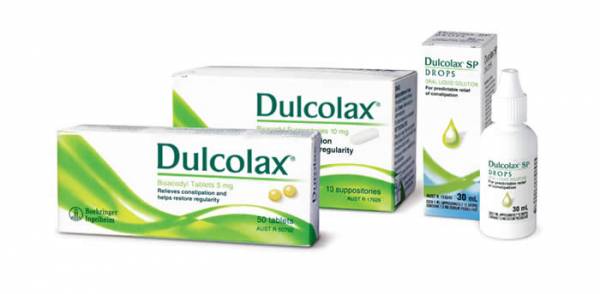 Nakon oralne ili rektalne primene, bisakodil se brzo hidrolizuje u lokalno aktivan laksans,       , laksativno dejstvo se događa između 6-12 sati nakon primene.Nakon primene bisakodila u obliku supozitorija, laksativno dejstvo se  postiže prosečno oko                    20 min. nakon primene, a u nekim slučajevima pojavio se 45 min. nakon primene.                  Bisakodil želudačno otporne tablete oblikovane su tako da su otporne na želudačni sok i sok u tankom crevu zbog čega se najveći deo leka oslobađa u kolonu, što je željeno mesto delovanja.Pod medicinskim nadzorom bisakodil se takođe primenjuje kod dijagnostičkih postupaka,                   u preoperativnom i postoperativnom lečenju, te u stanjima koja zahtevaju olakšano pražnjenje creva. Preporučeno doziranje za odrasle su 2-4 obložene tablete veče pre intervencije i jedan čepić sledećeg jutra, na dan dijagnostičke intervencije. Za decu starosti od 10 godina ili stariju, preporučuju se 1 ili 2 obložene tablete uveče pre intervencije te 1 čepić od 10 mg sledećeg jutra, na dan dijagnostičke intervencije.Supozitorije koje sadrže 10 mg bisakodila nisu pogodne za decu mlađu od 10 god. s obzirom da će preporučena doza od 5 mg bisakodila za decu od 4-10 g biti prekoračena prilikom primene čepića sa 10 mg bisakodila.Što se tiče interreakcija, istovremena primena diuretika i kortikosteroida uz više doze bisakodila može povećati opasnost od poremećaja ravnoteže elektrolita.Odrasli i deca starija od 10 g uzimaju uveče dražeju od 5-10 mg, a deca od 4-10 g dražeju od 5 mg. Ako se uzimaju čepići – odrasli i deca starija od 10 god. primenjuju 10 mg/dan, a delovanje započinje nakon 10 minuta.Natrijum pikosulfat je laksativ s lokalnim delovanjem. Kao takav je farmakološki neaktivan, ali se enzimski cepa pomoću sulfataze koju stvaraju bakterije u cekumu i kolonu. Formiraju se slobodni fenoli što stimuliše hemoreceptore na crevnoj sluzokoži te poboljšava motorne funkcije. U isto vreme smanjuje se resorpcija vode u crevima.                      To rezultuje stimulacijom defekacije, smanjenjem prolaznog vremena i omekšavanjem stolice. Nakon unosa per os, natrijum pikosulfat dolazi u kolon bez značajne apsorpcije. Delovanje leka počinje obično između 6-12 sati, što se određuje oslobađanjem aktivne materije. Nakon primene per os, sistemski su raspoložive samo male količine leka.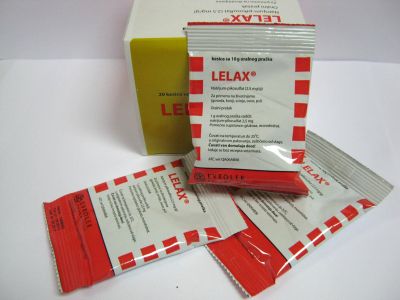 Doziranje je individualno. Početna doza za odrasle je 10 kapi uveče s malom količinom vode. Nakon početne doze doziranje se povećava ili snižava do postizanja željene konzistencije defekacije. Maksimalna dnevna doza je 20 kapi. Kod dugotrajne primene Na-pikosulfat se uzima svaki drugi dan. Deci se Na-pikosulfat daje isključivo prema lekarskim uputstvima. Deci od                 1-6 g starosti uobičajeno je dati 5-8 kapi, a deci iznad 6 g starosti 10 kapi jednom dnevno.                Doza od 10 oralnih kapi odgovara 5 mg natrijum pikosulfata. Kapi se mogu uzimati s hranom i pićem.Kao i ostale laksative, Na- pikosulfat ne bi trebalo uzimati kao kontinuiranu svakodnevnu terapiju ili tokom dužeg razdoblja ako se nije ispitao uzrok opstipacije. Produžena, prekomerna primena može dovesti do poremećaja ravnoteže tečnosti i elektrolita, te hipokalemije.                           U sledećim slučajevima preporučuje se primena oralnih kapi isključivo pod lekarskim nadzorom ili prema lekarskim uputstvima: kada se primenjuju duže od jedne nedelje; nakon hirurškog zahvata na abdomenu; kod dece ispod 12 godina starosti.Ne postoje odgovarajuća i kontrolisana ispitivanja upotrebe kod trudnica. Dugotrajno iskustvo nije pružilo dokaz o nuspojavama tokom trudnoće. Međutim, kao i kod svih ostalih lekova, potrebno je izbegavati primenu oralnih kapi Na- pikosulfata tokom trudnoće i dojenja, a sme se uzimati samo uz preporuku lekara. Klinički podaci pokazuju da se ni aktivni deo natrijum pikosulfata, BHPM (bis-(p-hidroksifenil)-piridil-2-metan), niti njegovi glukuronidi ne izlučuju u majčino mleko zdrave žene dojilje, pa se može sigurno primenjivati tokom dojenja.List sene - sena je dobro poznata biljka koja se dugi niz godina koristi kao laksans. Mehanizam delovanja uključuje cepanje antrakinonskih glikozida pod delovanjem crevne flore u roku od 8–15 sati nakon uzimanja. Ova biljka deluje interakcijom sa bakterijama u digestivnom traktu, što dovodi do crevnih kontrakcija. Ove kontrakcije su uzrokovane derivatima antrakinona (sena glikozidi ili senozidi), koji su sadržani u seni. Glavni oblici ovih glikozida se često nazivaju: A, B, C i D.  Sena sadrži glikozide, koji su grupa organskih jedinjenja, koja se obično nalaze u biljkama. Ova jedinjenja deluju kao laksativ ''izglađivanjem'' mišića, kako se svarena hrana kreće kroz creva. To pomaže da se poboljša obim stolice i da se ona izbaci iz debelog creva. Proces je izazvan lancem masnih kiselina koje podstiču varenje, fermentaciju i uspešno pretvaraju glikozide u purgativne agense (sredstva za čišćenje creva).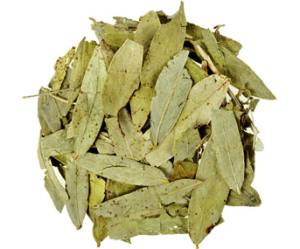 Dugotrajna upotreba može dovesti do degeneracije mienteričkog pleksusa. Melanoza kolona obično je reverzibilna kao i promena boje urina u ružičastu, crvenu ili smeđu.Doza je 400 mg suvog ekstrakta ploda sene (Sennae acutifoliae fructi extractum siccum: 4-6=1) što odgovara 10 mg senozida A+B. Simptomi predoziranja su proliv, grčevi, klinički značajan gubitak vode i elektrolita, pre svega kalijuma.Bolesnici koji uzimaju srčane glikozide, antiaritmike, lekove koji izazivaju prolongaciju                  QT intervala, diuretike, kortikosteroide ili korijen sladića, pre upotrebe preparata sene moraju se konsultovati s lekarom. Kao i ostale laksative, preparate sene ne bi smeli koristiti bolesnici koji pate od hroničnog zatvora i nedijagnostikovanih, akutnih ili perzistirajućih gastrointestinalnih tegoba kao što su bol u abdomenu, mučnina i povraćanje, osim ako im to nije savetovao lekar,             jer ti simptomi mogu biti znakovi potencijalnog ili već postojećeg zastoja (ileus).U tradicionalnoj kineskoj medicini seme dinje (Cucumi semen) ima dugu istoriju primene  u  obliku   supozitorija   za lečenje nadutosti i opstipacije. U in vivo eksperimentima na pacovima, etanolni ekstrakt semena dinje u dozama od  6,5-26 mg/kg primenjen  rektalno, pokazao se  efikasnim  u  terapiji  opstipacije, a u testu ispitivanja akutne toksičnosti maksimalna tolerantna doza je iznosila 400 mg/kg. Laksantno dejstvo je nastupilo veoma brzo (30-120 min) uz minimalne neželjene efekte.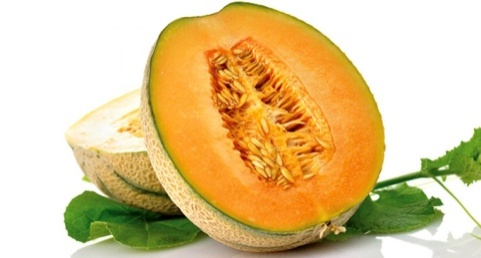 Kao laksativ, može se koristiti  i  plod  pasdrena (Rhamnus  catharticus  L., Rhamnaceae)  koji  ne treba poistovećivati  sa  plodom  krušine.                 Kao  blago  laksativno  sredstvo  mogu  se  koristiti  sok ili svež plod, odnosno kora pasdrena, međutim zbog malog sadržaja antahinonskih heterozida njihova primena u terapiji opstipacije je retka. Dnevna  doza  je  2 do 5 g ploda što odgovara 20 do 30 mg hidroksiantarcenskim derivatima preračunato kao glukofrangulin A. Priprema se kao biljni čaj, tako što se       2 g sečene  droge  prelije  ključalom vodom  i  ostavi  da  stoji 10 do 15  minuta, ili se droga stavi u  hladnu  vodu,  sačeka  da  voda  proključa  i  kuva  još oko 2 do 3 minuta  i  odmah  nakon toga procedi. Preporučuje se jedna šolja čaja ujutru i uveče.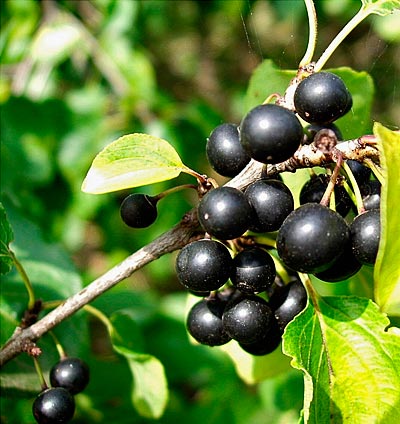 Ukoliko je potrebno svakodnevno uzimanje laksativa, mora se istražiti uzrok opstipacije.                  Ako se stimulirajući laksativi uzimaju dulje od uobičajenog kratkotrajnog liječenja, to može dovesti do oštećenja funkcije crijeva i ovisnosti o laksativima. Korištenje preparata sene opravdano je jedino u slučaju ako se terapijski učinak ne može postići promjenom prehrane ili uzimanjem vlaknastih tvari. Bolesnici s oštećenjem bubrega trebali bi biti svjesni mogućeg poremećaja ravnoteže elektrolita.Ostali laksativiProbiotici i prebiotici ne spadaju u laksative, ali pomažu u regulaciji varenja te su vredan dodatak uz laksative. Probiotici su živi bakterijski mikroorganizmi koji blagotvorno utiču na domaćina, poboljšavajući njegovu crevnu mikrobnu ravnotežu. U tom smislu koriste se samo dobro ispitani sojevi bakterija kao: Lactobacillus acidophilus, Lactoccocus lactis, Bifidobacterium bifidum, Lactobacillus salivarius, Lactobacillus casei i Enterococcus faecium. U pojedinim preparatima kombinuje se više sojeva.Prebiotici (npr. inulin) su nesvarljiv sastojci hrane (uglavnom oligosaharidi). Najčešće se radi o nesvarljivim uugljenim hidratima iz mlijeka ili raznih vrsta voća i povrća. Razgradnja tih materija počinje tek u debelom crevu pod uticajem bakterija. Rastvaranjem se stvaraju propionska, sirćetna  i mlečna kiselina, koje snizuju pH u crevu i tako uništavaju patogene mikroorganizme, a podstiču rast i razvoj normalne crevne flore. Najpoznatiji prebiotik je inulin.Glicerinski čepići se kod opstipacije koriste vrlo često. To je sredstvo koje deluje nakon                      15-20 min omekšavanjem stolice i podsticanjem peristaltike lokalnom iritacijom kolona.                         Ne smeju se koristiti duže od nedelju dana. Doza za odrasle je jedan čepić od 2,25 g na dan,                    a za decu stariju od dve godine jedan čepić od 1,375 g na dan.Terapija opstipacije kod određenih populacionih grupa Opstipacija je problem sa kojim se suočava skoro polovina žena tokom trudnoće. U  blažim   slučajevima  prednost  treba  dati  dijetetskim  merama  dok  se  u  težim   slučajevima  može savetovati primena zapreminskih  laksativa,  izuzev  semena  lana. Međutim, kao i u opštoj populaciji, preporučuje se korišćenje laksativa samo u kratkom vremenskom periodu ili povremeno. Primena antrahinonskih droga se ne preporučuje u toku trudnoće i dojenja. Kod  dece  mlađe  od  12 godina primena lekova sa laksativnim  dejstvom  se  ne  preporučuje  ili  je  kontraindikovana. Može  se  savetovati  promena  režima  ishrane,  uvođenje  namirnica  bogatih  vlaknima  ili  primena  nekog  od  pomenutih  osmotskih  laksativa.ZaključakOpstipacija  je  čest  funkcionalni  poremećaj  i  može  da  utiče  kako  na  zdravstveno  stanje tako i na kvalitet života ljudi. Terapija opstipacije prvenstveno zavisi od uzroka, a kao prvi  korak, preporučuje  se promena  načina  ishrane  i  povećana  fizička  aktivnost.  Primena lekova u terapiji opstipacije opravdana je samo ako higijensko-dijetetske mere ne dovedu do  značajnog  poboljšanja zdravstvenog stanja.  Kratkotrajna   primena  zapreminskih  laksativa  je  jedna  od  prvih  mera  u  terapiji  opstipacije,  dok  se  biljni  osmotski  laksativi,  kao  blagi  laksativi,  obično koriste za  terapiju  hronične  opstipacije. Droge  koje  sadrže  antrahinonske  heterozide  spadaju u grupu stimulativnih laksativa i koriste se samo kod akutnih opstipacija kod adolescenata starijih od 12 godina, odraslih i  starijih  osoba. Postoji  mogućnost  interakcije  sa  lekovima i pojava neželjenih efekata, od koji su najozbiljnija stanja izazvana deficitom kalijuma.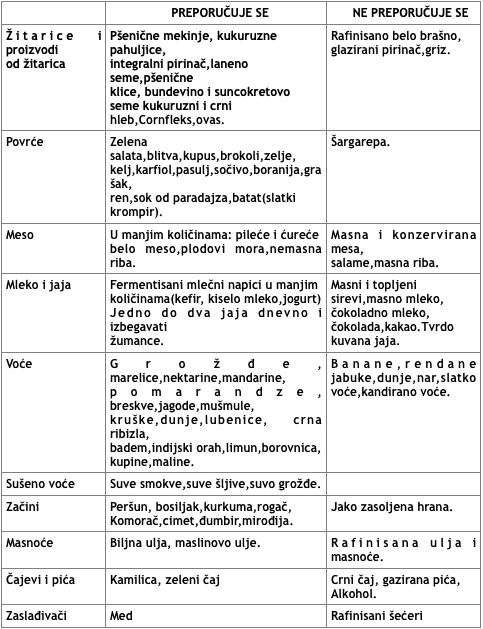 